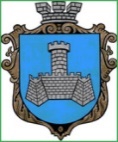 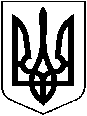 УКРАЇНАХМІЛЬНИЦЬКА   МІСЬКА РАДАВІННИЦЬКОЇ  ОБЛАСТІВИКОНАВЧИЙ  КОМІТЕТРІШЕННЯ“21“  липня 2021 р.	                                                                                   №383                                                                       м.ХмільникПро  часткове звільнення  гр. М. О.М. від оплати за харчування  дитини  в дошкільному підрозділі КЗ «Березнянський  ЗЗСО I-IIІ ст.»            Розглянувши клопотання начальника Управління освіти, молоді та спорту Хмільницької  міської ради Галини  Коведи від 25.06.2021 року  № 01-15/ 651  про звільнення гр. Мартиновича  Олексія Миколайовича, який  проживає в                        с. Крупин Хмільницького району Вінницької області по вулиці ….. (місце реєстрації: м. Хмільник Вінницької області , вулиця …. ), учасника бойових дій, від оплати за харчування в дошкільному підрозділі Комунального закладу «Березнянський  заклад загальної середньої освіти    І-ІІІ ступенів» Хмільницької міської ради його сина Мартиновича Віталія Олексійовича, 20___ р.н., відповідно до комплексної програми підтримки учасників Антитерористичної операції, операції об’єднаних сил, осіб, які беруть (брали) участь у здійсненні заходів із забезпечення національної безпеки і оборони, відсічі і стримування збройної агресії Російської Федерації у Донецькій та Луганській областях та членів їхніх сімей – мешканців Хмільницької міської  територіальної громади на  2021 -2023 рр., затвердженої рішенням  67 сесії   Хмільницької міської ради  7 скликання від  22 листопада 2019 року  № 2315 ( зі змінами) , п.п. 4.2.1 п.4.2. Додатка №3 Порядку використання коштів місцевого бюджету, передбачених на фінансування заходів комплексної програми підтримки учасників Антитерористичної операції, операції  об’єднаних сил, осіб, які беруть (брали) участь у здійсненні заходів із забезпечення національної безпеки і оборони, відсічі і стримування збройної агресії Російської Федерації у Донецькій та  Луганській областях та членів їхніх сімей – мешканців Хмільницької міської територіальної громади на 2021- 2023 рр.,  затвердженого рішенням 2 сесії міської ради 8 скликання від 18.12.2020 р. № 44  та  п.7 Додатка до рішення  59 сесії міської ради 7 скликання від 14 січня 2019 року №1885 «Про затвердження Порядку організації харчування в закладах освіти Хмільницької міської територіальної громади у новій  редакції» (зі змінами),  керуючись ст.5 Закону України «Про охорону дитинства», ст.32, ст.34, ст.59 Закону України                          « Про місцеве самоврядування в Україні», виконком Хмільницької  міської ради                                                  В И Р І Ш И В :1. Звільнити гр. М. О. М. від оплати за харчування його сина М.  В.  О. 13.02.20___ р.н., у дошкільному підрозділі Комунального закладу «Березнянський заклад загальної середньої освіти І-ІІІ ступенів » Хмільницької міської ради   на 50 відсотків від встановленої батьківської плати з  01 вересня 2021 року по 31 грудня 2021 року. 2. Контроль за виконанням цього рішення покласти на заступника міського голови з питань діяльності виконавчих органів міської ради відповідно до розподілу обов’язків, супровід виконання доручити Управлінню освіти, молоді та спорту Хмільницької  міської ради  ( Коведа Г.І.).           Міський голова                                                      Микола  Юрчишин